Advising and Career Center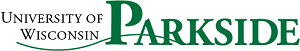 University of Wisconsin Parkside262-595-2040AdvisingCenter@uwp.eduSet yourself apart by showing you know the criminal justice system and more!Below are some examples of minors and certificates that can strengthen your expertise.REQUIRED COURSES (9 credits)COMM 285 - Introduction to Conflict Analysis and Resolution – 3crPrereq: COMM 107 or consent of program advisor	Freq: Fall, Spring    COMM 385 – Conflict Mediation – 3crPrereq: COMM 285 with a grade of C or better or instructor consent	Freq: SpringCOMM 485 – Practicum in Conflict Intervention – 3crPrereq: COMM 285, 385 with a grade of C or better	Freq: FallELECTIVE COMM COURSES (3 credits)	Choose 1 course: COMM/ETHN 363, COMM 370, COMM 490, HIST 260, PHIL 215, PHIL 220, PHIL 320, POLS 341, SOCA 233, SOCA 234, SOCA 323, SOCA 331, SOCA 354, SOCA 356INTRODUCTORY COURSE REQUIRED (3 credits)CBL 101 - Introduction to Community Engagement – 3cr	Prereq: None	Freq: Fall, SpringELECTIVE CBL COURSES (9 credits)Take three additional courses that have offer a CBL project or placementCAPSTONE REQUIRED (1 credit)CBL 495 – Capstone in Community Engagement – 3cr	Prereq: CBL 101 or instructor consentFreq: Fall, SpringCORE COURSES (9 credits)PSYC 330 – Interviewing – 3cr	Prereq: PSYC 205 or 210 or 220 or 260	Freq: SpringPSYC 360 – Abnormal Psychology – 3cr 	Prereq: PSYC 205 or 210 or 220 or 260	Freq: Spring    PSYC 431 – Counseling Psychology – 3cr 	Prereq: PSYC 330 or 362	Freq: Fall    ELECTIVE PSYCH COURSES (3 credits)Choose 1: PSYC 318, 362, 363, 410ELECTIVE COURSES (6 credits)Choose 6 credits from a list of courses outside the program that address issues in diversity, special populations, and social problemsStudents must also submit a portfolio for review and approval, and have a minimum GPA of 3.0 in the completed coursesREQUIRED COURSES (9 credits)POLS 116 - Introduction to Law – 3cr	Prereq: None	Freq: Yearly     POLS 202 – Public Policy – 3cr	Prereq: POLS 100	Freq: OccassionallyPOLS 310 – Constitutional Law: Civil Liberties – 3crPrereq: POLS 100 or 116 or junior standing or instructor consent	Freq: YearlyORPols 320 – Constitutional Law: The Structure & Power of U.S. Government – 3crPrereq: POLS 100 or 116 or junior standing or instructor consentFreq: YearlyELECTIVE POLS COURSES (6 credits)	Choose 2 courses:POLS 221, 310, 316, 320, 415, 444, 490 (with permission of legal studies advisor)ELECTIVE COURSE (3 credits)	Choose 1 course:BUS 372, CRMJ 316, 325, SOCA 359REQUIRED COURSES PSYC 101 – Introduction to Psychological Science – 3cr	Prereq: ENG 100 or concurrent enrollment	Freq: Fall, Spring   PSYC 250 – Psychological Statistics – 3crPrereq: PSYC 101, completion of computational skills	Freq: Fall, SpringPSYC 300 – Research Methods in Psychology – 3cr 	Prereq: PSYC 205 or 210 or 220 or 260	Freq: Spring   BREADTH COURSES (6 credits)Choose 2 courses:PSYC 205, 210, 220 PSYCHOLOGY DEPTH COURSES (6 credits)Choose 6 credits of psychology courses numbered 301 and above; NOT including PSYC 410 or 499REQUIRED COURSES SOCA 101 – Introduction to Sociology – 3cr	Prereq: None	Freq: Fall, Spring   SOCA 295 – Social Science Research Methods – 2cr	Prereq: SOCA 100 or 101; sophomore standing	Freq: Fall, Spring-AND-SOCA 300 – Data Collection & Analysis – 1cr 	Prereq: SOCA 295 or concurrent registration or instructor consent	Freq: Fall, Spring, Summer   -OR-SOCA 301 – Introduction to Sociological Theory – 3cr	Prereq: SOCA 100 or 101; junior standing	Freq: Fall, Spring   ELECTIVE COURSES (15 credits)	Choose 15 credits, with at least 9 credits in the 300 or 400 level	Refer to catalog for elective course selectionsREQUIRED COURSES (6 credits)PHIL 206 – Intro to Ethics – 3cr	Prereq: None	Freq: Fall, SpringPHIL 215 - Contemporary Moral Problems	Prereq: None	Freq: YearlyELECTIVES (6 credits)PHIL 320 (Value Theory), 328 (Ethics in the Criminal Justice System) , 340, 341, POLS 349, HESM 282REQUIRED COURSES (12 credits)COMM 108 – Media and Society – 3cr	Prereq: None	Freq: Fall, Spring   COMM 207- Intro to Comm Part 1 – 3cr	Prereq: COMM 107, 108	Freq: Fall, SpringCOMM 208 – Intro to Comm Part 2 – 3cr	Prereq: COMM 107, 108, and 207	Freq: Fall, SpringCOMM 322 – Public Relations Concepts and Practices – 3crPrereq: SPCH 105 or COMM 205; COMM 207, 208Elective Courses (6 credits)Choose 1:COMM 255 – Writing for Multimedia – 3cr	Prereq: ENGL 101, COMM 108, or consent 	Freq: Fall, SpringENGL 168 – Intro to Professional Writing – 3cr	Prereq: ENGL 100 with C- or better	Freq: FallENGL 204 – Writing for Business and Industry – 3cr	Prereq: ENGL 101 w/grade of C- or better	Freq: Fall, SpringChoose 1:COMM 480 – Practicum in Organizational Communication – 3cr	Prereq: Consent of Instructor	Freq: YearlyCOMM 494 – Communication Internship – 3cr	Prereq: COMM major, 2.80 GPA in major, senior standing, or instructor and department chair consent	Freq: Fall, Spring, SummerENGL 494 -  Internship in Writing and Editing  - 1-3 cr	Prereq: COMM major, 2.8GPA in major, senior standing or consent of instructor and department chair	Freq: Fall, Spring, Summer  REQUIRED COURSES (6 credits)				ISTD 200 - Introduction to Leadership – 3cr	Prereq: None	Freq: Fall, Spring     ISTD 492 – Practicum in Leadership – 3crPrereq: ISTD 200 and two other leadership courses or instructor consent	Freq: SpringELECTIVE COURSES (6 credits)	Choose 2 courses: ISTD 300, COMM 285, SOCA 304, SOCA 306